О введении ограничительных мероприятий (карантина) на территории муниципального образования Костинский сельсовет Курманаевского района Оренбургской области       	В соответствии со статьей 31 Федерального закона 
от 30.03.1999 № 52-ФЗ «О санитарно-эпидемиологическом благополучии населения», указом Губернатора Оренбургской области от 17.03.2020 
№ 112-ук «О мерах по противодействию распространению в Оренбургской области новой коронавирусной инфекции (2019-nCoV)», Уставом  муниципального образования Костинский сельсовет Курманаевского района Оренбургской области, предложением главного государственного санитарного врача в г. Бузулуке, Бузулукском, Грачевском, Курманаевском, Перовомайском, Тоцком районам Гончарова С.Н. от 15.04.2020г., в целях предотвращения угрозы распространения новой коронавирусной инфекции (2019-nCoV):1. Ввести ограничительные мероприятия (карантин) на территории Костинского сельсовета, в отношении жилых домов, указанных в приложении, на период с 27 октября по 09 ноября 2021 года.1.1. Установить режим изоляции граждан по месту жительства (месту пребывания, нахождения) в жилых домах, указанных в приложении.1.2. Ограничить вход и выход лиц, временно или постоянно проживающих (пребывающих, находящихся) по указанным адресам с целью недопущения дальнейшего распространения короновирусной инфекции (2019-nCoV) на территории муниципального образования.Ограничение, установленное настоящим пунктом, не распространяется на вход и выход спецслужб и служб, обеспечивающих помощь 
и бесперебойное жизнеобеспечение граждан.2. Обязать лиц, временно или постоянно проживающих (пребывающих, находящихся):  1) не покидать без экстренной необходимости место жительства (место пребывания, нахождения), за исключением случаев:наличия медицинских показаний;обращения за экстренной (неотложной) медицинской помощью 
и случаев иной прямой угрозы жизни и здоровью;    2) обращаться незамедлительно при появлении признаков респираторного заболевания за медицинской помощью с вызовом медицинского работника на дом.3. Совместно с отделением МВД России по Курманаевскому району обеспечить:соблюдение лицами, указанными в пункте 1, пункте 2 настоящего постановления, режима изоляции;возможность входа и выхода из жилого дома лицам, имеющим медицинские показания;своевременное информирование лиц, указанных в пункте 2 настоящего постановления, о введении ограничительных мероприятий (карантина)по месту их жительства (месту пребывания, нахождения) и организацию исполнения настоящего постановления. 4. Контроль за исполнением настоящего постановления оставляю за собой.5. Постановление вступает в силу со дня подписания и подлежит размещению на официальном сайте муниципального образования Костинский сельсовет Курманаевского района Оренбургской области.И.о.главы муниципального образования                                     Н.Н.Марченко Разослано: в дело, райадминистрацию, прокурору, участковому уполномоченному.Ознакомлен     ___________                     ____________       /Саулин А.И/Ознакомлен     ___________                     ____________       /Березенцев В.Г/Ознакомлен     ___________                     ____________       /Совкова О.А/Ознакомлен     ___________                     ____________       /Табатирова О.А/Ознакомлен     ___________                     ____________       /Варакин Н.С/Приложение к постановлению администрации  муниципального образования Костинский сельсоветот 27.10.2021 № 71-п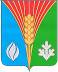                      Администрация          муниципального образования               Костинский  сельсовет             Курманаевского района                 Оренбургской области               ПОСТАНОВЛЕНИЕ            27.10.2021 № 71-п№ п/пФамилия Имя Отчество Место проживанияЛица совместно проживающиеМесто работылиц совместно проживающихДата ограничительных мероприятий1Саулин Александр Ивановичс. Костино ул.Молодежная, д 7 кв 2Саулина Ирина ВладимировнаКостинская СОШ27.10.2021 по 09.11.20212Березенцев Владимир Георгиевичс. Костино ул.Молодежная, д 1 кв 2Березенцева Елена НиколаевнаРыжкова Виктория АлександровнаРыжкова Злата АлександровнаНе занятаУч-ца Костинской СОШУч-ца Костинской СОШ27.10.2021 по 09.11.20213Совкова Ольга Александровнас. Костино ул.Крестьянская, д 8аСовков Алексей ВячеславовичСовков Никита Алексеевич-----Уч-к Костинской СОШ27.10.2021 по 09.11.20214Табатирова Олеся Александровнас. Костино ул.Крестьянская, д 99Табатиров Дмитрий АлександровичЗаколин Иван ИвановичСтудент г.Бузулук--------27.10.2021 по 09.11.20215Варакин Николай Сергеевичс. Костино ул.Крестьянская, д 21Варакина Мария Петровнапенсионерка27.10.2021 по 09.11.2021